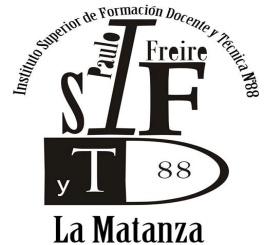 PROVINCIA DE BUENOS AIRESDIRECCIÓN GENERAL DE CULTURA Y EDUCACIÓNDIRECCIÓN DE EDUCACIÓN SUPERIORINSTITUTO SUPERIOR DE FORMACIÓN DOCENTE Nº88 “Paulo Freire”CARRERA: PROFESORADO DE EDUCACIÓN INICIAL CURSO: Segundo “A”ESPACIO CURRICULAR: Cultura, comunicación y educaciónPROFESORA: Claudia Gabriela BuenoCICLO LECTIVO: 2019CANTIDAD DE HORAS SEMANALES: 2 módulos cada 15 díasFUNDAMENTACIÓNEste espacio forma parte del campo de  y las Culturas. Esto significa que apunta al conocimiento del sujeto que aprende. Sujeto inmerso en el mundo de las comunicaciones masivas y de las nuevas tecnologías de la información y la comunicación.El docente en formación debe estar capacitado para aprehender la complejidad y la asimetría de los procesos comunicacionales. La comunicación y la cultura mediática son procesos sociales y, a la vez, espacios de lucha por los sentidos y los significados.Según Bruner, “la comunicación humana es un proceso de negociación de significados”. Y detrás de cada concepción de la comunicación existe una concepción de la educación y viceversa.Los medios masivos y las tecnologías han hecho más evidentes y potenciado la circulación de información y saberes por fuera del espacio escolar. Los futuros profesionales de la enseñanza no pueden ignorar esto ni hacer caso omiso de su influencia. Por el contrario, deben estar preparados para estimular y desarrollar el espíritu crítico de sus futuros alumnos frente a los medios masivos y las nuevas tecnologías y disponer de herramientas para aprovechar esta circulación de información por fuera de la escuela como estrategia e insumo didáctico.El alumno de la carrera adquirirá con la cursada del espacio los conocimientos teóricos y metodológicos que le permitan interpretar críticamente los fenómenos comunicacionales que acontezcan en las instituciones en las que se desempeñe, dentro y fuera del espacio áulico. El futuro egresado adquirirá capacidad y las herramientas necesarias para reflexionar acerca de los flujos de comunicación en la sociedad posmoderna y como estos influyen en el desarrollo de sus clases y en los conocimientos previos de sus alumnos. Adquirirá conocimientos que le permitan contextualizar la práctica docente en esta sociedad de la comunicación y utilizar la influencia de los medios masivos como insumo didáctico.En síntesis, y tal como lo señala el diseño curricular, un docente en formación tiene que habilitarse para “leer” la experiencia y el mundo más allá de las miradas escolares tradicionales.EXPECTATIVAS DE LOGRO:Comprender y someter a reflexión analítica y crítica diferentes concepciones y modelos de comunicación.Analizar alternativas al modelo clásico de comunicación.Identificar y caracterizar distintas teorías acerca de los efectos sociales de los media.Relacionar modelos de educación y de comunicación.Analizar los nuevos modos de producción, distribución, circulación y recepción de conocimientos y bienes culturales.Comprender y someter a reflexión analítica y crítica diferentes concepciones de cultura.Reflexionar acerca de los nuevos modos de “alfabetización posmoderna” y las relaciones entre la cultura y los medios masivos de comunicación.Reconocer las características específicas de cada medio masivo de comunicación en la construcción de los mensajes.Analizar críticamente los mensajes transmitidos a través de los distintos medios.Diseñar actividades áulicas acordes a cada nivel utilizando los medios masivos de comunicación como recursos didácticos.Implementar técnicas de estudio y metodologías de investigación a lo largo del espacio curricular acordes con las necesidades del mismo.Desarrollar una actitud creativa que permita no aceptar reflexiones impuestas en relación a las problemáticas sugeridas, sino recrear el conocimiento a partir de los propios cuestionamientos y experiencias.Valorar y participar activa, y críticamente, del compromiso educativo y social propuesto por el espacio.BLOQUES DE CONTENIDOSBloque 1:Relaciones entre cultura y comunicación. La comunicación como producción social de sentidos y significados. Los modelos de comunicación: informacional, de los efectos, crítico, semiótico y de los “estudios culturales”Bibliografía obligatoria:Maggio, Mariana (2018) “Habilidades del siglo XXI. Cuando el futuro es hoy” Bs. As. Fundación Santillana. Capítulo 2Kerbrat Orecchioni, Catherine (1986) “Alternativas para considerar el modelo clásico de la comunicación”Bibliografía sugerida:Mata, María Cristina (1996) “Nociones para pensar la comunicación y la cultura masiva” Bs. As. Morduchowicz, Roxana (2001) “A mí la tele me enseña muchas cosas”, Bs. As. Paidós, Cuestiones de educaciónBloque 2:Impactos de la tecnificación y cultura mediática. Nuevos modos de producción, distribución, circulación y recepción de conocimientos y bienes culturales. Articulaciones entre la producción mediática y las conflictivas socioculturales: crisis del modelo de efectos.Los sentidos del espacio y del tiempo. Lo virtual y la construcción social de la realidad. Las percepciones y las sensibilidades producidas por la cultura mediática. Los impactos de la cultura mediática en la atención y la memoria. Las formas de socialidad y los nuevos lazos sociales. El juego en la cultura mediática.Bibliografía obligatoria:Martín-Barbero, Jesús (1999) “Los ejercicios del ver”, Barcelona, GedisaMendoza, Juan (2011) “El canon digital”, Bs. As., La Crujía. Colección DocenciaBibliografía sugerida: García Canclini, Néstor (2004) “La cultura extraviada en sus definiciones” en Diferentes, desiguales y desconectados. Mapas de la interculturalidad. Barcelona, Gedisa.Canella, Ruben; Albarello Francisco; Tsuji, Teresa (2008) “Periodismo escolar en Internet. Del aula al ciberespacio”  Bs. As, Bloque 3:La recepción en la cultura mediática. El consumo y la recepción de los medios y las tecnologías. Modelos de interpretación mediados por los medios. Las “alfabetizaciones posmodernas” y la oralidad secundaria. Las nuevas formas de lectura y escritura de la palabra y del mundo.Cultura mediática y formación subjetiva. La emergencia de las culturas y los diferentes polos de formación subjetiva; la crisis de la escolarización moderna. Discursos e identificaciones: cultura mediática, cultura de la calle, cultura comunal, cultura del mercado, cultura del trabajo, cultura escolar. Diferencias y enfrentamientos entre la cultura escolar y la cultura mediática. Nuevas perspectivas sobre las referencias y los referentes educativos. El problema de los mensajes. Los conjuntos textuales en la comunicación educativa.Bibliografía obligatoria:Martín-Barbero, Jesús (1999) “Los ejercicios del ver”, Barcelona, GedisaDussel, Inés, Southwell, Myriam (2007) “La escuela y las nuevas alfabetizaciones. Lenguajes en plural” en Revista “El Monitor de la Educación” Nº13. Bs As.Bibliografía sugerida: Canella, Ruben; Albarello Francisco; Tsuji, Teresa (2008) “Periodismo escolar en Internet. Del aula al ciberespacio”  Bs. As, Morduchowicz, Roxana (2010) “ que queremos. Una televisión de calidad para los chicos y adolescentes”, Bs. As. Paidós.Morduchowicz, Roxana (2001) “A mí la tele me enseña muchas cosas”, Bs. As. Paidós, Cuestiones de educaciónBloque 4:Abordaje educativo de la cultura mediática y los medios: El valor educativo de la sociedad y la cultura en Simón Rodríguez y Saúl Taborda. Las culturas populares y el periódico escolar en Célestin Freinet. El difusionismo desarrollista y las innovaciones tecnológicas. Conocimiento y lenguaje en la perspectiva comunicacional educativa de Paulo Freire. Los medios y tecnologías educativas. Perspectiva del mercado informacional y pedagogía tecnicista. Perspectiva crítica, popular y comunitaria.Bibliografía obligatoria:Kaplún, Mario (1985) “El comunicador popular” Bs. As. Lumen- HumanitasMartín- Barbero, Jesús (2002) “La educación desde la comunicación”, Bs. As, NormaMorduchowicz, Roxana (2010) “La TV que queremos. Una televisión de calidad para los chicos y adolescentes”, Bs. As. Paidós.Bibliografía sugerida: Eco, Umberto (1986) “La escuela y los medios masivos de la comunicación”Barberis, Sergio; Dido Juan Carlos (2008) “La radio en la escuela” Bs. As., UNLaMPrieto Castillo, Daniel (1999) “La televisión en la escuela  Bs. As., Lumen.CONDICIONES DE APROBACIÓN DE LA CURSADAPara aprobar la cursada los alumnos deberán tener un 60 % de asistencia a clase, tal como lo fija el Régimen Académico.Por otra parte, deberán aprobar dos parciales escritos e individuales – uno por cuatrimestre- para los cuales se prevé una instancia de recuperación. La nota mínima de aprobación de los parciales es 4(cuatro).CRITERIOS DE EVALUACIÓNAdemás de las evaluaciones parciales escritas y presenciales al finalizar cada cuatrimestre, se desarrollarán evaluaciones de proceso y se fomentarán instancias de autoevaluación de los aprendizajes.Estas evaluaciones se desarrollarán a través de diversas alternativas de actividades que contemplen la posibilidad de desplegar y favorecer la conciencia crítica, la receptividad, la curiosidad y el asombro, la racionalidad, la entrega y el compromiso, la explicitación de definiciones claras, reconocimiento y diferenciación, como también la discrepancia y la opción.Las actividades e instrumentos para este desarrollo son:-Análisis bibliográfico; interpretación, sistematización de datos y selección de documentación a fin de poder lograr preguntarse por las diversas causas, razones, acciones; y trabajar sistemática y reflexivamente.-Resolución de problemáticas a fin de facilitar el compromiso con las propuestas formuladas.-Presentación de informes y resolución de trabajos prácticos; a fin de poder reconocer y expresar la posición individual y singular que se tiene frente a lo expuesto.-Producción de propuestas didácticas acordes al nivel de su futuro desempeño profesional, a fin de poner a prueba hipótesis construidas durante el curso; y elaborar conclusiones.CONDICIONES PARA LA ACREDITACIÓNLa materia se acredita con examen final obligatorio. Se accede al final habiendo aprobado la cursada, según las condiciones establecidas en los puntos anteriores.El examen final es oral y en grupos de a dos o tres estudiantes. Se trata de una reflexión e intercambio acerca de todos los textos trabajados durante la cursada, estableciendo relaciones y elaborando conclusiones generales. Se aprueba con una nota mínima de 4 (cuatro) puntos.ALUMNOS LIBRESLos alumnos que deseen rendir la materia en esta condición deberán pasar por dos instancias, una escrita y otra oral.En la instancia escrita deberán dar cuenta de su conocimiento de la bibliografía de la cátedra, resolviendo problemáticas similares a las de los parciales. Deberán aprobar el escrito con un mínimo de 4 (cuatro) puntos para pasar al oral.